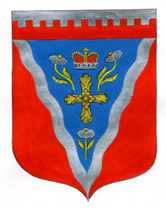 Администрациямуниципального образования Ромашкинское сельское поселениемуниципального образования Приозерский муниципальный районЛенинградской области                                           П О С Т А Н О В Л Е Н И Е                           от  01 ноября 2017 года                                                                                                  №  291              О Порядке назначения, выплаты и перерасчета пенсии за выслугу лет лицам, замещавшим муниципальные должности муниципальной службы муниципального образования Ромашкинское сельское поселениемуниципального образования Приозерскиймуниципальный район Ленинградской области                В соответствии со статьями 23, 24 Федерального закона от 02.03.2007г. № 25–ФЗ «О муниципальной службе в Российской Федерации» ( с изменениями и дополнениями), п. 4 ст. 7 Федерального Закона от 15.12.2001г. № 166-ФЗ «О государственном пенсионном обеспечении в Российской Федерации»( с изменениями и дополнениями), Областным законом от 05 июля 2010 года № 34–ОЗ «О пенсии за выслугу лет, назначаемой лицам, замещавшим государственные должности государственной службы Ленинградской области и должности государственной гражданской службы Ленинградской области»( с изменениями и дополнениями), областным законом 106-ОЗ « Об условиях предоставления права на пенсию за выслугу лет лицам, замещавшим должности государственной гражданской службы Ленинградской области, и о внесении изменений в областной закон «О пенсии за выслугу лет, назначаемой лицам замещавшим государственные должности государственной службы Ленинградской области и должности государственной гражданской службы Ленинградской области» руководствуясь ст. 86 Бюджетного кодекса Российской Федерации, Уставом муниципального образования Ромашкинское сельское поселение муниципального образования Приозерский муниципальный район Ленинградской области, администрация муниципального образования Ромашкинское сельское поселение П О С Т А Н О В Л Я Е Т:1.Утвердить Порядок назначения, выплаты и перерасчета пенсии за выслугу лет лицам, замещавшим муниципальные должности муниципальной службы муниципального образования Ромашкинкое сельское поселение муниципального образования Приозерский муниципальный район Ленинградской области согласно Приложению 1.2. Опубликовать настоящий Порядок в средствах массовой информации.3. Постановление вступает в силу с момента его официального опубликования.5. Контроль за исполнением настоящего Постановления возложить на начальника сектора экономики и финансов администрации муниципального образования Ромашкинское сельское поселение муниципального образования Приозерский муниципальный район Ленинградской области.Глава администрации                                                                            С.В.ТанковТрепагина О.П. 8(813 79) 99-555Разослано: дело -1, сектор экономики и финансов - 1, прокуратура -1, СМИ-1Приложение 1к постановлению администрации МО Ромашкинское сельское поселениеМО Приозерский муниципальный районЛенинградской области №   291 от  01.11. 2017 годаП О Р Я Д О Кназначения, выплаты и перерасчета пенсии за выслугу лет лицам, замещавшим муниципальные должности муниципальной службы муниципального образования Громовское сельское поселение муниципального образования Приозерский муниципальный район Ленинградской области Настоящий Порядок разработан в соответствии со статьями 23, 24 Федерального закона от 02.03.2007г. № 25–ФЗ «О муниципальной службе в Российской Федерации» ( с изменениями и дополнениями), , п. 4 ст. 7 федеральными законами от 15.12.2001г. № 166-ФЗ «О государственном пенсионном обеспечении в Российской Федерации»( с изменениями и дополнениями),  от 28.12.2013 года № 400-ФЗ «О страховых пенсиях», от 23 мая 2016 года № 143-ФЗ  «О внесении изменений в отдельные законодательные акты Российской Федерации в части увеличения пенсионного возраста отдельным категориям граждан», областными законами от 05.07.2010 года № 34-ОЗ «О пенсии за выслугу лет, назначаемой лицам, замещавшим государственные должности государственной службы Ленинградской области и должности государственной гражданской службы Ленинградской области»( с изменениями и дополнениями), 106-ОЗ « Об условиях предоставления права на пенсию за выслугу лет лицам, замещавшим должности государственной гражданской службы Ленинградской области, и о внесении изменений в областной закон «О пенсии за выслугу лет, назначаемой лицам замещавшим государственные должности государственной службы Ленинградской области и должности государственной гражданской службы Ленинградской области»,   Решением Совета депутатов муниципального образования Ромашкинское сельское поселение муниципального образования Приозерский муниципальный район Ленинградской области № 104 от 29 декабря 2016 года «Об утверждении Положения об  условиях предоставления права на пенсию за выслугу лет лицам, замещавшим  должности муниципальной службы Ленинградской области в органах местного самоуправления муниципального образования Ромашкинское сельское поселение муниципального образования Приозерский муниципальный район Ленинградской области» и определяет порядок назначения, выплаты и перерасчета пенсии за выслугу лет.Раздел 1. Основания для назначении пенсии за выслугу лет.1.1 Пенсия за выслугу лет устанавливается к трудовой пенсии по старости (инвалидности), лицам уволенным с  должностей муниципальной службы в муниципальном образовании Ромашкинское сельское поселение муниципального образования Приозерский муниципальный район Ленинградской области не ранее 01.01.2006 года, имеющим стаж муниципальной службы :а) службы не менее 12 лет 6 месяцев у мужчин и 10 лет у женщин;б) наличие стажа государственной (гражданской) службы в государственных органах Ленинградской области, установленных Уставом Ленинградской области и муниципальной службы в органах местного самоуправления муниципальных образований Ленинградской области не менее 10 лет, из которых стаж муниципальной службы в органах местного самоуправления муниципальных образований Ленинградской области должен составлять не менее 5 лет; в) замещение должности муниципальной службы не менее 12 полных месяцев непосредственно перед увольнение.1.2 Пенсия за выслугу лет устанавливается к страховой пенсии по старости (инвалидности), лицам, уволенным с  должностей муниципальной службы в муниципальном образовании Ромашкинское сельское поселение муниципального образования Приозерский муниципальный район Ленинградской области не ранее 01.01.2017 года, имеющим стаж муниципальной службы в соответствии с Приложением № 1.1.3 Пенсия за выслугу лет назначается лицам, имеющим указанный стаж муниципальной службы,  при увольнении с муниципальной службы по следующим основаниям: а) соглашение сторон трудового договора (контракта); б) истечение срока действия срочного трудового договора (контракта) (в случае истечения срока действия срочного служебного контракта, заключенного с муниципальным служащим, достигшим возраста 60 лет); в) расторжение трудового договора (контракта) по инициативе муниципального служащего (в случае если заявление муниципального служащего о расторжении трудового договора (контракта) и об увольнении с муниципальной службы по собственной инициативе обусловлено выходом на трудовую, страховую пенсию); г) перевод муниципального служащего по его просьбе или с его согласия в другой орган местного самоуправления, государственный орган или на государственную службу; д) отказ муниципального служащего от предложенной для замещения иной должности муниципальной службы либо от профессиональной переподготовки или повышения квалификации в связи с сокращением должностей муниципальной службы, а также при не предоставлении ему в этих случаях иной должности муниципальной службы; е) отказ муниципального служащего от предложенной для замещения иной должности муниципальной службы в связи с изменением существенных условий трудового договора (контракта); ж) отказ муниципального служащего от перевода на иную должность муниципальной службы по состоянию здоровья в соответствии с медицинским заключением либо отсутствие такой должности в том же органе местного самоуправления; з) отказ муниципального служащего от перевода в другую местность вместе с органом местного самоуправления; и) несоответствие муниципального служащего замещаемой должности муниципальной службы по состоянию здоровья в соответствии с медицинским заключением; к) в связи с восстановлением на службе муниципального служащего, ранее замещавшего эту должность муниципальной службы, по решению суда; л) в связи с избранием или назначением муниципального служащего на государственную должность Российской Федерации, государственную должность субъекта Российской Федерации или муниципальную должность, либо избранием муниципального служащего на оплачиваемую выборную должность в органе профессионального союза, в том числе в выборном органе первичной профсоюзной организации, созданной в органе местного самоуправления; м) в связи с наступлением чрезвычайных обстоятельств, препятствующих продолжению отношений, связанных с муниципальной службой (военных действий, катастрофы, стихийного бедствия, крупной аварии, эпидемии и других чрезвычайных обстоятельств), если данное обстоятельство признано чрезвычайным решением Президента Российской Федерации или органа государственной власти соответствующего субъекта Российской Федерации; н) в связи с признанием муниципального служащего полностью нетрудоспособным в соответствии с медицинским заключением; о) в связи с признанием муниципального служащего недееспособным решением суда, вступившим в законную силу; п) в связи с достижением муниципальным служащим предельного возраста пребывания на муниципальной службе - 65 лет.  1.4 До истечения 12 полных месяцев замещения должности муниципальной службы непосредственно перед увольнением право на пенсию за выслугу лет при наличии необходимого стажа муниципальной службы имеют лица, уволенные с должностей муниципальной службы по основаниям, предусмотренным пунктом «м» части 2.1 настоящей статьи. Исчисление стажа муниципальной службы производится в соответствии с федеральным и областным законодательством.2. Размер пенсии за выслугу лет и условия для ее исчисления.2.1 Пенсия за выслугу лет при наличии стажа муниципальной службы не менее 12 лет 6 месяцев у мужчин и 10 лет у женщин назначается в размере 45 процентов среднемесячного заработка муниципального служащего.2.2 Размер пенсии за выслугу лет увеличивается на 3  процента среднемесячного заработка муниципального служащего за каждый полный год стажа муниципальной  службы сверх 12 лет 6 месяцев у мужчин и 10 лет у женщин. При этом размер пенсии за выслугу лет не может превышать 75 процентов среднемесячного заработка муниципального служащего, исходя из которого исчисляется размер пенсии за выслугу лет.2.3 Размер пенсии за выслугу лет лицам, обратившимся за ее назначением, исчисляется по их выбору исходя из среднемесячного заработка за последние 12 месяцев муниципальной службы, предшествующих дню ее прекращения, либо дню достижения им возраста, дающего право на трудовую пенсию по старости, при условии, что увольнение с  муниципальной службы и пенсионный возраст наступили после 01.01.2006 года.2.4 Размер среднемесячного заработка, исходя из которого исчисляется пенсия за выслугу лет, не может превышать 0,6  состава денежного содержания, по соответствующей замещаемой должности муниципальной службы, учитываемых для расчета среднемесячного заработка в порядке, установленном законодательством Ленинградской области для лиц уволенных после 01.01.2006 года.В состав денежного содержания, учитываемого при назначении, индексации и изменении размера пенсии за выслугу лет лицам, уволенным с  должностей муниципальной службы после 01 января 2006 года, включаются: 1) должностной оклад; 2) ежемесячная надбавка к должностному окладу в соответствии с присвоенным муниципальному служащему классным чином (только лицам, замещавшим должности муниципальной службы); 3) ежемесячная надбавка к должностному окладу за выслугу лет на муниципальной службе; 4) ежемесячная надбавка к должностному окладу за особые условия муниципальной службы; 5) ежемесячная процентная надбавка к должностному окладу за работу со сведениями, составляющими государственную тайну, если данная надбавка была установлена лицу, обратившемуся за назначением пенсии за выслугу лет; 6) ежемесячное денежное поощрение. Размер среднемесячного заработка, исходя из которого исчисляется пенсия за выслугу лет, составляет 0,9 состава денежного содержания, по соответствующей замещаемой должности муниципальной службы, учитываемых для расчета среднемесячного заработка в порядке, установленном законодательством Ленинградской области для лиц, уволенных после 01.01.2017 года. В состав денежного содержания, учитываемого при назначении, индексации и изменении размера пенсии за выслугу лет лицам, уволенным с  должностей муниципальной службы после 01 января 2017 года, включаются: 1) должностной оклад; 2) ежемесячная надбавка к должностному окладу в соответствии с присвоенным муниципальному служащему классным чином (только лицам, замещавшим должности муниципальной службы); 3) ежемесячная надбавка к должностному окладу за выслугу лет на муниципальной службе; 4) ежемесячная надбавка к должностному окладу за особые условия муниципальной службы; 5) ежемесячная процентная надбавка к должностному окладу за работу со сведениями, составляющими государственную тайну, если данная надбавка была установлена лицу, обратившемуся за назначением пенсии за выслугу лет; 2.5 Пенсия за выслугу лет устанавливается и выплачивается со дня подачи заявления, но не ранее дня назначения трудовой или страховой  пенсии и дня увольнения с муниципальной службы муниципального образования Ромашкинское сельское поселение муниципального образования Приозерский муниципальный район Ленинградской области.2.6 Пенсия за выслугу лет не устанавливается лицам, указанным в п. 1.1 и 1.2 настоящего Порядка,  если в соответствии с законодательством Российской Федерации, законодательством Ленинградской области, иного субъекта Российской Федерации, либо в соответствии с нормативными правовыми актами органа местного самоуправления им назначена иная пенсия за выслугу лет или доплата к пенсии, либо назначено ежемесячное пожизненное содержание в соответствии или им установлено дополнительное пожизненное ежемесячное материальное обеспечение.Пенсия за выслугу лет в соответствии с областным законодательством может быть установлена только после прекращения всех перечисленных в настоящем пункте выплат. 3. Исчисление размера пенсии за выслугу лет.3.1  Исчисление размера пенсии за выслугу лет производится по формуле: ПВЛ = Д х ОК х П, где: ПВЛ - размер пенсии за выслугу лет в денежном выражении; Д - среднемесячный заработок (состав денежного содержания), исходя из которого исчисляется размер пенсии за выслугу лет; ОК - ограничительный коэффициент П - размер пенсии за выслугу лет в процентном выражении, устанавливаемый в зависимости от стажа муниципальной службы. 3.2 Расчет среднемесячного заработка для исчисления размера пенсии за выслугу лет осуществляется за последние 12 полных месяцев муниципальной службы, предшествовавших дню ее прекращения либо дню достижения возраста, дающего право на трудовую или страховую пенсию по старости.3.3 Из расчетного периода исключается время, когда  муниципальный служащий не исполнял служебные обязанности в связи с временной нетрудоспособностью или в соответствии с законодательством Российской Федерации освобождались от исполнения должностных обязанностей с сохранением среднего заработка. В этом случае суммы полученного пособия по временной нетрудоспособности и выплаченного среднего заработка не включаются в денежное содержание. Среднемесячный заработок определяется путем деления суммы полученного в расчетном периоде денежного содержания на фактически отработанные в этом периоде дни и умножения на 21 (среднемесячное число рабочих дней в году).  3.4 Размер среднемесячного заработка при увольнении с должностей муниципальной службы в случае, предусмотренном пунктом 1.4 настоящего Порядка (замещение должности муниципальной службы менее 12 месяцев непосредственно перед увольнением), исчисляется путем деления общей суммы заработка за фактически отработанные полные месяцы на должностях муниципальной службы на число этих месяцев. 3.5 При замещении муниципальным служащим в расчетном периоде различных должностей муниципальной службы расчет размера среднемесячного заработка (денежного содержания) производится исходя из денежного содержания по всем замещаемым должностям за последние 12 полных месяцев муниципальной службы, предшествовавших дню ее прекращения либо дню достижения возраста, дающего право на трудовую или страховую пенсию по старости.3.6 Размер пенсии за выслугу лет в процентном выражении, устанавливаемый в зависимости от стажа муниципальной службы, рассчитывается согласно таблице расчета размера пенсии за выслугу лет в процентах от среднемесячного заработка  муниципального служащего за каждый полный год стажа муниципальной службы  (Приложение № 2 к настоящему Порядку) .3.7. Размер пенсии за выслугу лет исчисляется исходя из среднемесячного заработка лица, обратившегося за назначением пенсии за выслугу лет, с учетом индексаций и изменений денежного содержания в соответствии с нормативно-правовыми актами Совета депутатов МО Ромашкинское сельское поселение и законодательством Ленинградской области, а также с учетом коэффициента увеличения (индексации) размера месячного должностного оклада по должностям муниципальной службы, предусмотренного местным бюджетом на день обращения за назначением пенсии за выслугу лет.4. Порядок представления и оформления документов для назначенияпенсии за выслугу лет4.1 Вопрос о назначении пенсии за выслугу лет рассматривается комиссией по установлению стажа муниципальной службы и о доплате к пенсии за выслугу лет администрации МО Ромашкинское сельское поселение (далее – комиссия ) на основании письменного заявления на имя главы администрации МО Ромашкинское сельское поселение по установленной форме (Приложение № 3 к настоящему Порядку).4.2 Лица, имеющие право на пенсию за выслугу лет, могут обращаться за пенсией за выслугу лет в любое время после возникновения права на нее и назначения трудовой  или страховой пенсии, без ограничения каким-либо сроком, путем самостоятельной подачи соответствующего заявления и документов, указанных в п. 4.3.4.3 К заявлению прилагаются следующие документы: 1) копия трудовой книжки; 2) справка из сектора экономики и финансов администрации МО Ромашкинское сельское поселение о размере среднемесячного заработка лица, замещавшего муниципальную должность для исчисления размера пенсии за выслугу лет (Приложение № 4 к настоящему Порядку для лиц уволенных после 01.01.2006, Приложение № 5 для лиц уволенных после 01.01.2017 года); 3) копия пенсионного удостоверения; 4) справка Управления Пенсионного фонда Российской Федерации, назначившего трудовую или страховую  пенсию, о виде, размере получаемой пенсии и дате ее назначения с указанием федерального закона, по которому она назначена, а также сведений о наличии или отсутствии дополнительных выплат, установленных иными нормативными актами; 5) копия военного билета или справки военных комиссариатов, воинских подразделений, архивных учреждений либо послужные списки; 6) справка из общего сектора администрации МО Ромашкинское сельское поселение о периодах муниципальной службы (работы) и иных периодах замещения должностей, включаемых (засчитываемых) в стаж муниципальной службы, дающих право на пенсию за выслугу лет (Приложение № 6 к настоящему Порядку). 4.4 В случаях, когда в трудовой книжке отсутствуют записи, подтверждающие периоды муниципальной службы (работы) и иные периоды замещения должностей, данные периоды подтверждаются на основании представленных архивных справок с приложением копий документов (назначение на должность и освобождение от должности, статус замещаемой должности, организационно-правовой статус и функции организаций и учреждений и др.) либо иных документов соответствующих государственных (муниципальных) органов, установленных законодательством Российской Федерации, подтверждающих эти периоды. 4.5 Документы, указанные в подпункте 5 пункта 4.3 настоящего Порядка, представляются для подтверждения периодов прохождения военной службы и другой приравненной к ней службы, а также в случае отсутствия записи в трудовой книжке о периодах прохождения службы лицами рядового и начальствующего состава, проходивших службу в органах внутренних дел Российской Федерации, Государственной противопожарной службе, прокурорскими работниками, сотрудниками федеральных органов налоговой полиции и органов по контролю за оборотом наркотических средств и психотропных веществ, таможенных органов, учреждений и органов уголовно-исполнительной системы.4.6 Копии документов, указанных в пункте 4.2 настоящего Положения, заверяются нотариально (при отправлении почтой) или начальником общего сектора администрации МО Ромашкинское сельское поселение.4.7 Комиссия:1) определяет в соответствии с действующим законодательством право заявителя на назначение пенсии за выслугу лет;2) рассматривает заявления о назначении пенсии за выслугу лет;3) проводит проверку полноты и обоснованности документов, представленных для назначения пенсии за выслугу лет;4) устанавливает наличие оснований (условий) для назначения пенсии за выслугу лет;5) при необходимости принимает решение о дополнительной проверке обстоятельств и сведений в документах, представленных в подтверждение права на пенсию за выслугу лет;6) при необходимости принимает решение о проверке сведений о назначении заявителю другой пенсии за выслугу лет, доплаты к трудовой пенсии, ежемесячного пожизненного содержания в соответствии с законодательством Российской Федерации, законодательством Ленинградской области, законодательством иного субъекта Российской Федерации или в соответствии с нормативными правовыми актами органа местного самоуправления либо об установлении заявителю дополнительного пожизненного ежемесячного материального обеспечения в соответствии с законодательством Российской Федерации, законодательством субъекта Российской Федерации (за исключением Ленинградской области);7) определяет размер пенсии за выслугу лет в процентах от среднемесячного заработка, а также дату начала указанных выплат;8) принимает решение о подготовке проекта распоряжения администрации муниципального образования о назначении пенсии за выслугу лет.4.8 В случае отказа в установлении пенсии за выслугу лет комиссия, в которую обращался заявитель, не позднее 10 дней после принятия соответствующего решения извещает об этом заявителя в письменной форме с указанием причины отказа.4.9 В случае принятия положительного решения об установлении пенсии за выслугу лет распоряжение администрации МО Ромашкинское сельское поселение о назначении пенсии за выслугу лет в течение десяти рабочих дней после его подписания вместе с правоустанавливающими документами передаются в сектор экономики и финансов администрации для исполнения.Сектор экономики и финансов администрации на основании распоряжения главы администрации МО Ромашкинское сельское поселение о назначении пенсии за выслугу лет: 1) в течение 15 рабочих дней подготавливает решение об определении размера пенсии за выслугу лет в денежном выражении; 2) направляет копию решения об определении размера пенсии за выслугу лет в денежном выражении в комиссию; 3) приглашает получателей пенсии за выслугу лет для ознакомления с принятым решением, правами и обязанностями получателя, порядком начисления и выплаты пенсии за выслугу лет, а также для оформления документов, необходимых для зачисления начисляемых сумм на личный счет получателя в Сберегательном банке Российской Федерации; 4) организует начисление и выплату пенсии за выслугу лет; 5) осуществляет учет, хранение и ведение пенсионных дел, на основании которых производится выплата пенсии за выслугу лет; 6) осуществляет ведение бухгалтерского учета расходов на выплату пенсии за выслугу лет, представление в установленном порядке бухгалтерских и статистических отчетов. Порядок оформления документов и ведения пенсионных дел, на основании которых производится выплата пенсии за выслугу лет, а также делопроизводство по этим вопросам определяет комитет по труду и социальной защите населения Ленинградской области.5. Порядок финансирования, выплаты и перерасчета пенсии за выслугу лет5.1 Пенсия за выслугу лет выплачивается из средств местного бюджета муниципального образования Ромашкинское сельское поселение муниципального образования Приозерский муниципальный район Ленинградской области (далее – местный бюджет) на основании заявок сектора экономики и финансов в пределах сумм, предусмотренных местным бюджетом на соответствующий финансовый год.Размер пенсии за выслугу лет определяется в рублях. При определении размера пенсии за выслугу лет суммы до 50 копеек включительно не учитываются, суммы более 50 копеек округляются до одного рубля.5.2 Работающим пенсионерам ( за исключением возвратившихся на муниципальную или государственную службу) пенсия за выслугу лет выплачивается в полном объеме. 5.3 Сектор экономики и финансов на основании поступившего распоряжения администрации муниципального образования до 10-го числа каждого месяца производит начисление и формирует заявку на финансирование пенсии за выслугу лет за прошедший месяц.Финансирование расходов по выплате пенсии за выслугу лет производиться администрацией муниципального образования ежемесячно до 15 числа текущего месяца на основании заявки. 	Выплата пенсии за выслугу лет производятся сектором экономики и финансов путем перечисления денежных средств на лицевые счета в Сберегательном банке Российской Федерации.Отчеты об использовании средств представляются сектором экономики и финансов в комитет финансов администрации МО Приозерский муниципальный район Ленинградской области по форме и в сроки, устанавливаемые комитетом финансов администрации МО Приозерский муниципальный район Ленинградской области.5.4. Размер назначенной пенсии за выслугу лет подлежит перерасчету в случаях: а) изменения размера трудовой или страховой пенсии по старости (инвалидности); б) увеличения стажа муниципальной службы. Перерасчет пенсии за выслугу лет в связи с изменением размера трудовой или страховой пенсии по старости (инвалидности) производится с момента изменения размера трудовой или   страховой пенсии в 14-дневный срок со дня регистрации в комиссии  справки из органов пенсионного обеспечения о размере получаемой пенсии, иных выплат. 5.5 Перерасчет пенсии производится сектором экономики и финансов на основании распоряжения главы администрации МО Ромашкинское сельское поселение. 5.6 Индексация пенсии за выслугу лет лицам, замещавшим  должности муниципальной службы, производится на основании распоряжения  администрации МО Ромашкинское сельское поселение в соответствии с законодательством Российской Федерации и Ленинградской области в пределах сумм, предусмотренных местным бюджетом на соответствующий финансовый год. Проект распоряжения главы администрации МО Ромашкинское сельское поселение о перерасчете (индексации) размера пенсии за выслугу лет готовит сектор экономики и финансов в соответствии с местным бюджетом на соответствующий финансовый год, если местным бюджетом предусмотрен коэффициент увеличения (индексации) размеров в должностных окладов по  должностям муниципальной службы. Об индексации пенсии за выслугу лет комиссия  уведомляет получателей пенсии за выслугу лет в течение 10 дней после дня вступления в силу распоряжения  администрации МО Ромашкинское сельское поселение об индексации пенсии за выслугу лет.6.Ответственность за достоверность сведений, необходимых для назначения и выплаты пенсии за выслугу лет. Обязанности лиц, получающих пенсию за выслугу лет. Удержание из пенсии за выслугу лет.6.1 Лица, имеющие право на пенсию за выслугу лет, несут ответственность за достоверность сведений, содержащихся в документах, представляемых ими для назначения и выплаты пенсии за выслугу лет.6.2 Лица, получающие пенсию за выслугу лет, обязаны:а) в 5-дневный срок сообщить в администрацию муниципального образования  о возникновении обстоятельств, влекущих изменение, приостановление или прекращение выплаты, в частности:возвращение на государственную или муниципальную службу,переход на иной вид пенсии, доплаты к пенсии, либо назначение ежемесячного пожизненного содержания, или при установлении дополнительного пожизненного ежемесячного материального обеспечения в соответствии с законодательством;окончание срока, на который установлена трудовая или страховая пенсия;изменение размера трудовой или страховой пенсии,изменение места жительства;б) ежегодно до 1 января представлять в администрацию муниципального образования  населения личное заявление о продлении на очередной год начисления пенсии за выслугу лет и предъявлять документы, подтверждающие сохранение права на пенсию за выслугу лет: паспорт, трудовую книжку, пенсионное удостоверение.6.3 В случае переплаты денежных сумм получателю пенсии за выслугу лет: а) по организационным причинам - зачет переплаченных сумм производится при очередных выплатах; б) в результате сокрытия получателем пенсии за выслугу лет фактов, являющихся основанием для изменения, приостановления или прекращения выплаты, переплаченные суммы возвращаются получателем добровольно в полном объеме или путем зачета переплаченных сумм при очередных выплатах, в противном случае - взыскиваются в судебном порядке.7. Заключительные положения7.1 Организация личного приема граждан, рассмотрение писем и заявлений по вопросам, связанным с порядком назначения пенсии за выслугу лет, осуществляются комиссией. 7.2 Организация личного приема граждан, рассмотрение писем и заявлений по вопросам, связанным с расчетом, выплатой и перерасчетом размера пенсии за выслугу лет, осуществляются сектором экономики и финансов. 7.3 Вопросы, связанные с установлением и выплатой пенсии за выслугу лет, не урегулированные областными законами и настоящим Положением, разрешаются применительно к правилам назначения и выплаты трудовых пенсий  и страховых пенсий, предусмотренных Федеральными законами, а также законодательством Ленинградской области. 	7.4 За лицами, проходившими муниципальную службу, приобретшими право на пенсию за выслугу лет, и уволенными со службы до 01 января 2017 года, лицами, продолжающими замещать на 01 января 2017 года должности муниципальной службы и имеющими на 01 января 2017 года стаж муниципальной службы для назначения пенсии за выслугу лет не менее 20 лет, лицами, продолжающими замещать на 01 января 2017 года должности муниципальной службы, имеющими на этот день не менее не менее 15 лет указанного стажа и приобретшими до 01 января 2017 года право на страховую пенсию по старости ( инвалидности) в соответствии с Федеральным законом от 28 декабря 2013 года № 400-ФЗ « О страховых пенсиях», сохраняется право на пенсию за выслугу лет в соответствии с Порядком назначения и выплаты пенсии за выслугу лет и доплаты к пенсии лицам, замещавшим,, муниципальные должности Ленинградской области.Приложение 3к Порядку назначения, выплаты и перерасчетупенсии за выслугу лет лицам, замещавшиммуниципальные должности муниципальной службымуниципального образования Ромашкинское сельскоепоселение Главе администрации муниципального образования Ромашкинское сельское поселение муниципального образования Приозерский муниципальный район Ленинградской областиот _______________________________________,(фамилия, имя, отчество заявителя)родившегося (родившейся) __________________________________________,(число, месяц, год)работавшего (работавшей) _____________________________________________________________(указать последнюю должность__________________________________________.муниципальной службы, дату увольнения)Домашний адрес ____________________________________________________________________.(индекс, адрес)Телефон _____________________________.З А Я В Л Е Н И ЕПрошу назначить мне пенсию за выслугу лет в соответствии с областным законом от __________________________________________________________________________________________________________________________________________________________исходя из моего среднемесячного заработка на ____________________________________.(указать дату увольнения или достижения возраста, дающего право на трудовую или страховую пенсию)Трудовую, страховую пенсию по старости (инвалидности) получаю в(нужное подчеркнуть) _____________________________________________________________________________,(наименование органа социальной защиты или управления пенсионного фонда)его почтовый адрес: _________________________________________________________.Пенсионное удостоверение - № _________________________________________.Сообщаю, что другой пенсии за выслугу лет или доплаты к трудовой или страховой пенсии, ежемесячного пожизненного содержания или дополнительного пожизненного материального обеспечения не получаю.О случаях замещения государственной или муниципальной должности вновь, перехода на другой вид пенсии, назначения доплат из других источников, изменения размера трудовой или страховой пенсии, изменения места жительства обязуюсь в 5-дневный срок сообщить органу, выплачивающему пенсию за выслугу лет.В случае переплаты назначенной мне пенсии за выслугу лет обязуюсь внести излишне выплаченную сумму на счет администрации МО Ромашкинское сельское поселение.К заявлению прилагаю следующие документы:1) копию трудовой книжки;2) справку бухгалтерии (установленной формы) о размере среднемесячного заработка по замещаемой муниципальной должности;3) справку органа, назначившего трудовую или страховую пенсию, о виде и размере получаемой пенсии и дате ее назначения, с указанием федерального закона, по которому она назначена, а также указанием наличия или отсутствия дополнительных выплат, установленных иными нормативными актами.4) копию пенсионного удостоверения;5) копию военного билета (справку военного комиссариата, воинского подразделения, архивных учреждений, послужные списки); 6) справку о периодах муниципальной службы и иных периодов замещения должностей, включаемых (засчитываемых) в стаж муниципальной службы, дающих право на пенсию за выслугу лет; 7) иные документы соответствующих государственных (муниципальных) органов, установленные законодательством Российской Федерации, подтверждающие стаж муниципальной службы.«____»________________20___ года _______________________________________(подпись заявителя) Приложение 4 к Порядку назначения, выплаты и перерасчетупенсии за выслугу лет лицам, замещавшиммуниципальные должности муниципальной службымуниципального образования Ромашкинское сельскоеС П Р А В К Ао размере среднемесячного заработка лица, замещавшего муниципальную должность муниципальной службы,для исчисления пенсии за выслугу лет(учитывается состав денежного содержания после 1 января 2006 года)Дана _______________________________________________________________________,                                          (фамилия, имя, отчество)замещавшему (замещавшей) муниципальную должность муниципальной службы _____________________________________________________________________________(наименование должности, органа)_____________________________________________________________________________,в том, что среднемесячный заработок по его (ее) должности за _______ полных месяцев _____________________________________________________________________________с _______________________________ по ____________________________ составляет:(дата начала расчетного периода) (дата окончания расчетного периода)Глава администрации  _______________________________ __________________Начальник сектора экономики и финансов ____________________  __________________ «____»__________________ 20___года  (Место печати)Приложение 5 к Порядку назначения, выплаты и перерасчетупенсии за выслугу лет лицам, замещавшиммуниципальные должности муниципальной службымуниципального образования Ромашкинское сельскоеС П Р А В К Ао размере среднемесячного заработка лица, замещавшего муниципальную должность муниципальной службы,для исчисления пенсии за выслугу лет(учитывается состав денежного содержания после 1 января 2017 года)Дана _______________________________________________________________________,                                          (фамилия, имя, отчество)замещавшему (замещавшей) муниципальную должность муниципальной службы _____________________________________________________________________________(наименование должности, органа)_____________________________________________________________________________,в том, что среднемесячный заработок по его (ее) должности за _______ полных месяцев _____________________________________________________________________________с _______________________________ по ____________________________ составляет:(дата начала расчетного периода) (дата окончания расчетного периода)Глава администрации  _______________________________ __________________Начальник сектора экономики и финансов ____________________  __________________ «____»__________________ 20___года  (Место печати)                                                                                                                                   Приложение 6к Порядку назначения, выплаты и перерасчетупенсии за выслугу лет лицам, замещавшиммуниципальные должности муниципальной службымуниципального образования Ромашкинское сельскоепоселение С П Р А В К Ао периодах работы (службы), учитываемых при исчислении стажамуниципальной службы или замещения муниципальных должностей,дающих право на пенсию за выслугу лет_______________________________________________________________________(фамилия, имя, отчество)Начальник общего сектора _______________________________ _______________ «____»__________________ 20___года  (Место печати)Приложение 2к Порядку назначения, выплаты и перерасчетупенсии за выслугу лет лицам, замещавшиммуниципальные должности муниципальной службымуниципального образования Ромашкинское сельскоепоселение муниципального образования Приозерскиймуниципальный район Ленинградской областиТ А Б Л И Ц Арасчета размера пенсии за выслугу летв процентах от среднемесячного заработка муниципального служащегоза каждый полный год стажа муниципальной службыПриложение 1к Порядку назначения, выплаты и перерасчетупенсии за выслугу лет лицам, замещавшиммуниципальные должности муниципальной службымуниципального образования Ромашкинское сельскоепоселение муниципального образования Приозерскиймуниципальный район Ленинградской областиТ А Б Л И Ц АСтажа муниципальной службы, для лиц, уволенных с должностей муниципальной службы Ленинградской области не ранее 01 января 2017 годаПриложениек справке о размере среднемесячного заработка или среднемесячногоденежного содержания в разбивке по месяцам _______________________________________________________________________(фамилия, имя, отчество)Исполнитель:_________________________________________________________Денежное содержаниеСреднемесячное значениеСреднемесячное значениеДенежное содержаниерублейпроцентова) должностной окладб) оклад за классный чинв) ежемесячная надбавка к должностному окладу за выслугу лет на муниципальной службег) ежемесячная надбавка к должностному окладу за особые условия муниципальной службыд) ежемесячное денежное поощрениее) ежемесячная процентная надбавка к должностному окладу за работу со сведениями, составляющими государственную тайну, если данная надбавка была установленаИтого среднемесячный заработок(расшифровка в приложении к справке по форме 2)Денежное содержаниеСреднемесячное значениеСреднемесячное значениеДенежное содержаниерублейпроцентова) должностной окладб) оклад за классный чинв) ежемесячная надбавка к должностному окладу за выслугу лет на муниципальной службег) ежемесячная надбавка к должностному окладу за особые условия муниципальной службыд) ежемесячная процентная надбавка к должностному окладу за работу со сведениями, составляющими государственную тайну, если данная надбавка была установленаИтого среднемесячный заработок(расшифровка в приложении к справке по форме 2)№ппНомер записив трудовой книжкеДата(год, месяц, число)Дата(год, месяц, число)Наименование организации, должностьПродолжительность работы, муниципальной службыПродолжительность работы, муниципальной службыприемаувольненияв календарном исчислениив льготном исчисленииВсего стаж муниципальной службы (работы)Всего стаж муниципальной службы (работы)Всего стаж муниципальной службы (работы)Всего стаж муниципальной службы (работы)Всего стаж муниципальной службы (работы)Продолжительность выслугиПродолжительность выслугиСумма пенсии за выслугу лет в процентах отЖенщиныМужчинысреднемесячного заработка10 лет12 лет 6 месяцев45 процентов11 лет13 лет 6 месяцев48 процентов12 лет14 лет 6 месяцев51 процент13 лет15 лет 6 месяцев54 процента14 лет16 лет 6 месяцев57 процентов15 лет17 лет 6 месяцев60 процентов16 лет18 лет 6 месяцев63 процента17 лет19 лет 6 месяцев66 процентов18 лет20 лет 6 месяцев69 процентов19 лет21 год 6 месяцев72 процента20 лет и более22 года 6 месяцев и более75 процентовГод назначения пенсии за выслугу летСтаж для назначения пенсии за выслугу лет в соответствующем году201715 лет и 6 месяцев201816 лет201916 лет и 6 месяцев202017 лет202117 лет и 6 месяцев202218 лет202318 лет и 6 месяцев202419 лет202519 лет 6 месяцев2026 и последующие года20 летМесяц, годРазмер выплаты в рублях в разбивке по месяцамРазмер выплаты в рублях в разбивке по месяцамРазмер выплаты в рублях в разбивке по месяцамРазмер выплаты в рублях в разбивке по месяцамРазмер выплаты в рублях в разбивке по месяцамРазмер выплаты в рублях в разбивке по месяцамРазмер выплаты в рублях в разбивке по месяцамРазмер выплаты в рублях в разбивке по месяцамРазмер выплаты в рублях в разбивке по месяцамРазмер выплаты в рублях в разбивке по месяцамРазмер выплаты в рублях в разбивке по месяцамРазмер выплаты в рублях в разбивке по месяцамРазмер выплаты в рублях в разбивке по месяцамСреднемесячное значениеСреднемесячное значениеВид выплаты после 01.01. 2006 г123456789101112Всего за ___ месяцевРублейПроцентовДолжностной окладОклад за клаассный чин ( для муници-пальных служащих)Ежемесячная надбавка за выслугу лет на муниципа-льной службеЕжемесячная надбавка за особые условия муници-пальной службы, работыЕжемесячное денежное поощрение ( с 01.01.2006 до 01.01.2017г)Ежемесячная надбавка за работу со вседениями, составляющими государственную тайнуДенежное содержание- всегоКоличество фактически отработанных днейПериоды, в течение которых работник не работал, с указанием причины